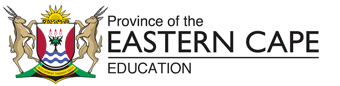 DIRECTORATE SENIOR CURRICULUM MANAGEMENT (SEN-FET)HOME SCHOOLING SELF-STUDY QUESTIONS AND ANSWER BOOKQUESTION 1 COST ACCOUNTING                                       (40 marks; 60 minutes)    1.1 NOGODUKA BUILDERS      Nogoduka Builders manufactures school desks. The information presented relates to the financial year ended 28 February 2019.      REQUIRED:       1.1.1 Calculate the direct labour cost. (7)      1.1.2 Prepare the following Ledger Accounts at the end of the financial year:        (a) Raw Material Account (7)              (b) Factory Overhead Account (10)INFORMATION:       A. Stock balances:  B. Transactions during the year before taking into account the adjustments listed under C to H    C. Production wages:     Deductions and contributions: D.    Consumable stores on hand on 28 February 2019 amounted to R15 900.  E.    Included in the salaries and wages is R91 000 for indirect factory labour.        F.    The rent expense must be apportioned among the factory, sales department and the office in the ratio 4 : 2 : 1. G.    65% of the water and electricity must be allocated to the factory.       H.    A 1/3 of the insurance expense is for the sales department and the office. The rest is for the factory. 1.2 NOMBASA MANUFACTURERS  Nombasa Manufacturers manufactures plastic stationery bags. The information below was taken from their records for the financial year ended 30 June.      REQUIRED:       1.2.1 Refer to Information A and calculate the amounts indicated by (a) and (b). (4)      1.2.2 Calculate the break-even point for the financial year ended  30 June 2019. (5)      1.2.3 Comment on whether the business should be happy with the breakeven point. Quote relevant figures in your comment.  (6)      1.2.4 Give a valid reason for the change in the direct material cost per unit. (1) INFORMATION:    Costs, Production, Sales and Break-Even Point ANSWER BOOK1.1.1 Calculate the direct labour cost.  1.1.2   GENERAL LEDGER OF NOGODUKA BUILDERSSUBJECTACCOUNTINGGRADE11DATE05 May 2020TOPICCost Accounting (Manufacturing) Term 2 Term 2 Term 2 Term 2TIME ALLOCATION1 HourTIPS TO KEEP HEALTHY1.  WASH YOUR HANDS thoroughly with soap and water for at least 20 seconds.  Alternatively, use hand sanitizer with an alcohol content of at least 60%.2.  PRACTICE SOCIAL DISTANCING – keep a distance of 1m away from other people.3.  PRACTISE GOOD RESPIRATORY HYGIENE:  cough or sneeze into your elbow or tissue and dispose of the tissue immediately after use.4.  TRY NOT TO TOUCH YOUR FACE.  The virus can be transferred from your hands to your nose, mouth and eyes. It can then enter your body and make you sick. 5.  STAY AT HOME. TIPS TO KEEP HEALTHY1.  WASH YOUR HANDS thoroughly with soap and water for at least 20 seconds.  Alternatively, use hand sanitizer with an alcohol content of at least 60%.2.  PRACTICE SOCIAL DISTANCING – keep a distance of 1m away from other people.3.  PRACTISE GOOD RESPIRATORY HYGIENE:  cough or sneeze into your elbow or tissue and dispose of the tissue immediately after use.4.  TRY NOT TO TOUCH YOUR FACE.  The virus can be transferred from your hands to your nose, mouth and eyes. It can then enter your body and make you sick. 5.  STAY AT HOME. TIPS TO KEEP HEALTHY1.  WASH YOUR HANDS thoroughly with soap and water for at least 20 seconds.  Alternatively, use hand sanitizer with an alcohol content of at least 60%.2.  PRACTICE SOCIAL DISTANCING – keep a distance of 1m away from other people.3.  PRACTISE GOOD RESPIRATORY HYGIENE:  cough or sneeze into your elbow or tissue and dispose of the tissue immediately after use.4.  TRY NOT TO TOUCH YOUR FACE.  The virus can be transferred from your hands to your nose, mouth and eyes. It can then enter your body and make you sick. 5.  STAY AT HOME. TIPS TO KEEP HEALTHY1.  WASH YOUR HANDS thoroughly with soap and water for at least 20 seconds.  Alternatively, use hand sanitizer with an alcohol content of at least 60%.2.  PRACTICE SOCIAL DISTANCING – keep a distance of 1m away from other people.3.  PRACTISE GOOD RESPIRATORY HYGIENE:  cough or sneeze into your elbow or tissue and dispose of the tissue immediately after use.4.  TRY NOT TO TOUCH YOUR FACE.  The virus can be transferred from your hands to your nose, mouth and eyes. It can then enter your body and make you sick. 5.  STAY AT HOME. INSTRUCTIONSSee Required TIPS TO KEEP HEALTHY1.  WASH YOUR HANDS thoroughly with soap and water for at least 20 seconds.  Alternatively, use hand sanitizer with an alcohol content of at least 60%.2.  PRACTICE SOCIAL DISTANCING – keep a distance of 1m away from other people.3.  PRACTISE GOOD RESPIRATORY HYGIENE:  cough or sneeze into your elbow or tissue and dispose of the tissue immediately after use.4.  TRY NOT TO TOUCH YOUR FACE.  The virus can be transferred from your hands to your nose, mouth and eyes. It can then enter your body and make you sick. 5.  STAY AT HOME. TIPS TO KEEP HEALTHY1.  WASH YOUR HANDS thoroughly with soap and water for at least 20 seconds.  Alternatively, use hand sanitizer with an alcohol content of at least 60%.2.  PRACTICE SOCIAL DISTANCING – keep a distance of 1m away from other people.3.  PRACTISE GOOD RESPIRATORY HYGIENE:  cough or sneeze into your elbow or tissue and dispose of the tissue immediately after use.4.  TRY NOT TO TOUCH YOUR FACE.  The virus can be transferred from your hands to your nose, mouth and eyes. It can then enter your body and make you sick. 5.  STAY AT HOME. TIPS TO KEEP HEALTHY1.  WASH YOUR HANDS thoroughly with soap and water for at least 20 seconds.  Alternatively, use hand sanitizer with an alcohol content of at least 60%.2.  PRACTICE SOCIAL DISTANCING – keep a distance of 1m away from other people.3.  PRACTISE GOOD RESPIRATORY HYGIENE:  cough or sneeze into your elbow or tissue and dispose of the tissue immediately after use.4.  TRY NOT TO TOUCH YOUR FACE.  The virus can be transferred from your hands to your nose, mouth and eyes. It can then enter your body and make you sick. 5.  STAY AT HOME. TIPS TO KEEP HEALTHY1.  WASH YOUR HANDS thoroughly with soap and water for at least 20 seconds.  Alternatively, use hand sanitizer with an alcohol content of at least 60%.2.  PRACTICE SOCIAL DISTANCING – keep a distance of 1m away from other people.3.  PRACTISE GOOD RESPIRATORY HYGIENE:  cough or sneeze into your elbow or tissue and dispose of the tissue immediately after use.4.  TRY NOT TO TOUCH YOUR FACE.  The virus can be transferred from your hands to your nose, mouth and eyes. It can then enter your body and make you sick. 5.  STAY AT HOME. 28 FEBRUARY  20191 MARCH  2018  RRRaw material  51 79531 250 RCredit purchases of raw material788 400    Transport cost on raw material paid by cheque23 230     Defective raw material returned to suppliers9 600     Cash purchases of factory indirect material75 750    Production wages  ?Salary and wages (including contributions)          512 800     Rent expense329 000    Water and electricity234 900    Insurance84 000    Factory sundry expenses88 690Number of employees7 Normal time hours worked per employee1 240 hoursOvertime hours worked per employee365 hoursNormal time rateR45,00 Overtime rate2 times the normal rate  EMPLOYEEEMPLOYERPension Fund4% of basic5% of basicUnemployment Insurance Fund (UIF)1% of basic1% of basic30 JUNE 201930 JUNE 20192018TOTAL COSTUNIT COSTUNIT COSTFixed costs?  50,00  47,00    Factory overhead cost898 560  36,00  34,00    Administration cost          (a)      14,00     13,00    Variable costs??126,00Direct labour cost  1 397 760   56,00       51,00    Direct material cost748 800       (b)       50,00    Selling and distribution cost1 148 160  46,00   25,00    Number of units produced and sold 24 96023 600Selling price per unitR 184R220Break-even point?11 800(a)                                           RAW MATERIAL ACCOUNT(a)                                           RAW MATERIAL ACCOUNT(a)                                           RAW MATERIAL ACCOUNT(a)                                           RAW MATERIAL ACCOUNT(a)                                           RAW MATERIAL ACCOUNT(a)                                           RAW MATERIAL ACCOUNT(a)                                           RAW MATERIAL ACCOUNT(a)                                           RAW MATERIAL ACCOUNT(a)                                           RAW MATERIAL ACCOUNT(a)                                           RAW MATERIAL ACCOUNT(b)                                           FACTORY OVERHEAD ACCOUNT(b)                                           FACTORY OVERHEAD ACCOUNT(b)                                           FACTORY OVERHEAD ACCOUNT(b)                                           FACTORY OVERHEAD ACCOUNT(b)                                           FACTORY OVERHEAD ACCOUNT(b)                                           FACTORY OVERHEAD ACCOUNT(b)                                           FACTORY OVERHEAD ACCOUNT(b)                                           FACTORY OVERHEAD ACCOUNT(b)                                           FACTORY OVERHEAD ACCOUNT(b)                                           FACTORY OVERHEAD ACCOUNT1.2.1Refer to Information A and calculate the amounts indicated by (a) and (b). Administration cost 1.2.2Calculate the break-even point for the financial year ended                                       30 June 2019.1.2.3Comment on whether the business should be happy with the break-even point. Quote relevant figures in your comment. 1.2.3Give a valid reason for the change in the direct material cost per unit. 